ÖNEMLİ NOT: Müracaat formu eksik veya gerçeklere uymayan tarzda doldurulduğu, okunaksız yazıldığı takdirde talep kesinlikle kabul edilmeyecektir.    (*) 	Bu form 2 nüsha olarak tanzim edilecektir.	İSOF. 030/01 Rev.06Not: Yukarıdaki satırlar yetmediği takdirde aynı başlıklar altında imzalı ve kaşeli firma antetli kağıdına ayrıca devam edilebilir.İstanbul Sanayi Odası	Tarih:Üyelik İşlemleri ve Kapasite Şubesi Müdürlüğü´ne,…….………ticaret sicil nolu……………………………………………………………………………………………unvanlı firmanın işyerinde mevcut, kurulu ve çalışır vaziyette olan makine ve teçhizat listesi aşağıdadır. Söz konusu makine-teçhizatın toplam bilanço değeri…………………………TL’dir.Bilgilerinize arz ederiz. 	YMM Mührü, İsim ve İmza 	Firma Teknik Yetkilisi	veya	İsim ve İmza	SMMM TÜRMOB Kaşesi, İsim ve İmza	Not 1: Firmanın birden fazla işyeri adresi varsa, makine-teçhizat listesi her bir işyeri adresi için ayrı ayrı düzenlenmelidir.Not 2: Firmanın İSO’dan daha önce alınmış kapasite raporu varsa, eski kapasite raporundaki makine-teçhizatın halen mevcut olanlarının sadece adının ve adetinin belirtilmesi yeterlidir. Önceki kapasite raporunun düzenlenme tarihinden sonra alınan makine ve teçhizat listelenirken tüm sütunların doldurulması gerekmektedir.Not 3: Düzenlenen bu liste, işyerinde mevcut makine – teçhizatı yakından tanıyan firma teknik yetkilisince incelenerek, listelenen makina ve teçhizatın işyerinde mevcut olduklarının ve sanayide kullanılan teknik isimleri ile ifade edildiklerinin teyit edilmesi sağlanmalıdır.Not 4: Temel makina ve teçhizatın ana teknik karakteristiklerinin de isimleri yanında belirtilmesi tavsiye edilir. Örneğin; Torna tezgahı (Punta Aralığı 2 m), Hidrolik pres (100 t), CNC torna tezgahı (18 kW), Giyotin makas (2,6 m).Not 1: Firmanın birden fazla işyeri adresi varsa, makine-teçhizat listesi her bir işyeri adresi için ayrı ayrı düzenlenmelidir.Not 2: Firmanın İSO’dan daha önce alınmış kapasite raporu varsa, eski kapasite raporundaki makine-teçhizatın halen mevcut olanlarının sadece adının ve adetinin belirtilmesi yeterlidir. Önceki kapasite raporunun düzenlenme tarihinden sonra alınan makine ve teçhizat listelenirken tüm sütunların doldurulması gerekmektedir.Not 3: Düzenlenen bu liste, işyerinde mevcut makine – teçhizatı yakından tanıyan firma teknik yetkilisince incelenerek, listelenen makina ve teçhizatın işyerinde mevcut olduklarının ve sanayide kullanılan teknik isimleri ile ifade edildiklerinin teyit edilmesi sağlanmalıdır.Not 4: Temel makina ve teçhizatın ana teknik karakteristiklerinin de isimleri yanında belirtilmesi tavsiye edilir. Örneğin; Torna tezgahı (Punta Aralığı 2 m), Hidrolik pres (100 t), CNC torna tezgahı (18 kW), Giyotin makas (2,6 m).	YMM Mührü, İsim ve İmza 	Firma Teknik Yetkilisi	veya	İsim ve İmza	SMMM TÜRMOB Kaşesi, İsim ve İmza	İstanbul Sanayi Odası	Tarih:Üyelik İşlemleri ve Kapasite Şubesi Müdürlüğü´ne,……………ticaret sicil nolu………………………………………………………….………………………………unvanlı firmanın işyerinde mevcut, kurulu ve çalışır vaziyette olan makine ve teçhizat listesi aşağıdadır.Bilgilerinize arz ederiz. 	YMM Mührü, İsim ve İmza 	Firma Teknik Yetkilisi	veya	İsim ve İmza	SMMM TÜRMOB Kaşesi, İsim ve İmza	Kapasite Raporu Müracaatı İçin Gerekli Belgeler:☐  1- Eksiksiz doldurulmuş kapasite raporu müracaat formu, (2 nüsha)☐  2- Firmanın imza sirkülerinin aslı veya noter tasdikli sureti ve 1 adet fotokopisi, (Aslı görüldükten sonra iade edilecektir)☐  3- Kiralık olan bina, işyeri için kira sözleşmesi, Mal sahibi ise işyerinin tapu fotokopisi, Organize Sanayi Bölgelerinde bulunan firmalar için tapu veya tapu tahsis belgesi sureti, ☐ 4- Kapasite raporu düzenlenecek işyerindeki personele ilişkin son iki ayın SGK bildirgeleri ve tahakkuk makbuzları,☐  5- İşyerindeki firma mülkiyetinde olan makine ve teçhizatın mali müşavir onaylı listesi ve bilanço kıymeti,  (Firma Mülkiyetindeki Makine-Teçhizat Listesi’nin doldurulması gerekmektedir.)☐ 6- Varsa, işyerindeki kiralık makine teçhizatın listesi, (Kiralık Makine-Teçhizat Listesi’nin doldurulması gerekmektedir.)☐ 7- Kiralık olan makine-teçhizat için kira sözleşmesi ile birlikte tarafların imza sirkülerleri/imza beyannamesi fotokopisi; varsa taşeron sözleşmesi, leasing sözleşmesi. Leasinge ait proforma fatura ve ödeme planı.☐  8- Sanayi sicil belgesi fotokopisi,☐  9- Vergi levhası fotokopisi,☐  10- Kalite Belge ve sertifikalarının listesi ve belge fotokopileri ( ISO 9000, ISO 14000, ISO 22000 belgesi, CE, Marka tescil belgesi, Patent kullanım belgesi, Know-how sözleşmesi, Lisans sözleşmesi, Çevre izin belgesi, HACCP belgesi vb.),☐  11- Maden ocaklarında maden ruhsatı, ruhsat kiralanmış ise kiralama sözleşmesi.☐  12- Ek bilgi ve güncelleme formu.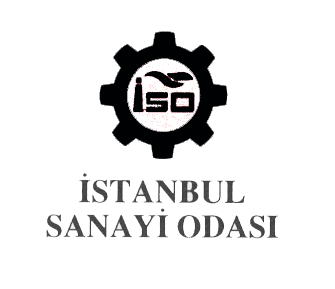 Sayın Üyemiz,Sizlere daha iyi hizmet verebilmek, düzenlediğimiz eğitim, seminer, uluslararası heyet toplantıları gibi etkinliklerimizi firmalarınızda görev yapan doğru kişilere ulaştırmak, sektörünüzle ile ilgili görüşlerinize başvurabilmek, bilgi bankamızı güncel ve doğru bilgilerle Türkçe ve ilerleyen dönemlerde farklı dillerde tüm dünyaya açmak hedefiyle "ÜYE BİLGİLERİ GÜNCELLEME" çalışması başlatılmıştır. Sizin de bu çalışmamıza katkı sağlayarak bilgilerinizi "GÜNCELLEMENİZİ" rica ediyor, katkılarınızdan dolayı teşekkür ediyoruz.Lütfen Dikkat!Bu form doldurulduktan sonra elden teslim edilebilir, 0212 245 65 80 numarasına fakslanabilir veya uyehizmetleri@iso.org.tr adresine e-posta ile gönderilebilir; dilerseniz www.iso.org.tr/anketler web adresinde online olarak da doldurulabilir.İSO EK BİLGİ VE GÜNCELLEME FORMUDolduran Kişinin Ad SoyadıFİRMADAKİ GÖREVİ E-POSTA (Dolduran Kişinin)FİRMA İLETİŞİM BİLGİLERİAR-GE SORUMLUSU			   MUHASEBE/FİNANS SORUMLUSUDIŞ TİCARET SORUMLUSUEĞİTİM SORUMLUSU                                              İNSAN KAYNAKLARI / PERSONEL SORUMLUSUSATINALMA SORUMLUSUÜRETİM SORUMLUSUENERJİ SORUMLUSUÇEVRE SORUMLUSUİŞ SAĞLIĞI VE GÜVENLİĞİ SORUMLUSUÜST YÖNETİCİ ASİSTANI (FİRMANIN EN YETKİLİ YÖNETİCİSİNİN ASİSTANI)FİRMANIZIN İSO İLE İLETİŞİM SORUMLUSU 
(Odamızla firmanız arasındaki iletişimde temasa geçilmesini istediğiniz kişi)ÜRETİM BİLGİLERİİHRACAT YAPILAN ÜLKELER (VARSA)İTHALAT YAPILAN ÜLKELER (VARSA)YURTDIŞI ÜRETİM/YATIRIM TESİSİ BULUNAN ÜLKELER (VARSA)      (EVET ise aşağıdaki soruları yanıtlayınız)FİRMANIN SAHİP OLDUĞU BELGELER (KALİTE, ÇEVRE GÜVENLİĞİ, GIDA GÜVENLİĞİ VB.)ÇALIŞANLARIN CİNSİYETİŞİRKETİN EN YETKİLİ YÖNETİCİLERİNİN İLETİŞİM BİLGİLERİYETKİLİ 2. KİŞİKAPASİTE RAPORU MÜRACAAT FORMU (*)İSTANBUL SANAYİ ODASI BAŞKANLIĞI’NA,Firmamızda bulunan ve listesi ekte sunulan makina ve teçhizata göre işyerimizin üretim ve tüketim kapasitesinin yürürlükteki esaslar dahilinde tespit edilerek, firmamız adına kapasite raporunun düzenlenmesini rica ederiz. 			Yetkili İsim, SoyadSanayi Sicil No.	:…………… Müracaatın Sebebi :	Oda Sicil No.	:……………☐ İlk (İlk defa rapor düzenleniyorsa)	...................................Ticaret Sicil No.	:……………☐ Yenileme (Daha önce Odamızca düzenlenmiş rapor var ise)			Firma Kaşesi ve İmzaKAPASİTE RAPORU MÜRACAAT FORMU (*)İSTANBUL SANAYİ ODASI BAŞKANLIĞI’NA,Firmamızda bulunan ve listesi ekte sunulan makina ve teçhizata göre işyerimizin üretim ve tüketim kapasitesinin yürürlükteki esaslar dahilinde tespit edilerek, firmamız adına kapasite raporunun düzenlenmesini rica ederiz. 			Yetkili İsim, SoyadSanayi Sicil No.	:…………… Müracaatın Sebebi :	Oda Sicil No.	:……………☐ İlk (İlk defa rapor düzenleniyorsa)	...................................Ticaret Sicil No.	:……………☐ Yenileme (Daha önce Odamızca düzenlenmiş rapor var ise)			Firma Kaşesi ve İmzaKAPASİTE RAPORU MÜRACAAT FORMU (*)İSTANBUL SANAYİ ODASI BAŞKANLIĞI’NA,Firmamızda bulunan ve listesi ekte sunulan makina ve teçhizata göre işyerimizin üretim ve tüketim kapasitesinin yürürlükteki esaslar dahilinde tespit edilerek, firmamız adına kapasite raporunun düzenlenmesini rica ederiz. 			Yetkili İsim, SoyadSanayi Sicil No.	:…………… Müracaatın Sebebi :	Oda Sicil No.	:……………☐ İlk (İlk defa rapor düzenleniyorsa)	...................................Ticaret Sicil No.	:……………☐ Yenileme (Daha önce Odamızca düzenlenmiş rapor var ise)			Firma Kaşesi ve İmzaKAPASİTE RAPORU MÜRACAAT FORMU (*)İSTANBUL SANAYİ ODASI BAŞKANLIĞI’NA,Firmamızda bulunan ve listesi ekte sunulan makina ve teçhizata göre işyerimizin üretim ve tüketim kapasitesinin yürürlükteki esaslar dahilinde tespit edilerek, firmamız adına kapasite raporunun düzenlenmesini rica ederiz. 			Yetkili İsim, SoyadSanayi Sicil No.	:…………… Müracaatın Sebebi :	Oda Sicil No.	:……………☐ İlk (İlk defa rapor düzenleniyorsa)	...................................Ticaret Sicil No.	:……………☐ Yenileme (Daha önce Odamızca düzenlenmiş rapor var ise)			Firma Kaşesi ve İmzaKAPASİTE RAPORU MÜRACAAT FORMU (*)İSTANBUL SANAYİ ODASI BAŞKANLIĞI’NA,Firmamızda bulunan ve listesi ekte sunulan makina ve teçhizata göre işyerimizin üretim ve tüketim kapasitesinin yürürlükteki esaslar dahilinde tespit edilerek, firmamız adına kapasite raporunun düzenlenmesini rica ederiz. 			Yetkili İsim, SoyadSanayi Sicil No.	:…………… Müracaatın Sebebi :	Oda Sicil No.	:……………☐ İlk (İlk defa rapor düzenleniyorsa)	...................................Ticaret Sicil No.	:……………☐ Yenileme (Daha önce Odamızca düzenlenmiş rapor var ise)			Firma Kaşesi ve İmzaKAPASİTE RAPORU MÜRACAAT FORMU (*)İSTANBUL SANAYİ ODASI BAŞKANLIĞI’NA,Firmamızda bulunan ve listesi ekte sunulan makina ve teçhizata göre işyerimizin üretim ve tüketim kapasitesinin yürürlükteki esaslar dahilinde tespit edilerek, firmamız adına kapasite raporunun düzenlenmesini rica ederiz. 			Yetkili İsim, SoyadSanayi Sicil No.	:…………… Müracaatın Sebebi :	Oda Sicil No.	:……………☐ İlk (İlk defa rapor düzenleniyorsa)	...................................Ticaret Sicil No.	:……………☐ Yenileme (Daha önce Odamızca düzenlenmiş rapor var ise)			Firma Kaşesi ve İmzaKAPASİTE RAPORU MÜRACAAT FORMU (*)İSTANBUL SANAYİ ODASI BAŞKANLIĞI’NA,Firmamızda bulunan ve listesi ekte sunulan makina ve teçhizata göre işyerimizin üretim ve tüketim kapasitesinin yürürlükteki esaslar dahilinde tespit edilerek, firmamız adına kapasite raporunun düzenlenmesini rica ederiz. 			Yetkili İsim, SoyadSanayi Sicil No.	:…………… Müracaatın Sebebi :	Oda Sicil No.	:……………☐ İlk (İlk defa rapor düzenleniyorsa)	...................................Ticaret Sicil No.	:……………☐ Yenileme (Daha önce Odamızca düzenlenmiş rapor var ise)			Firma Kaşesi ve İmzaKAPASİTE RAPORU MÜRACAAT FORMU (*)İSTANBUL SANAYİ ODASI BAŞKANLIĞI’NA,Firmamızda bulunan ve listesi ekte sunulan makina ve teçhizata göre işyerimizin üretim ve tüketim kapasitesinin yürürlükteki esaslar dahilinde tespit edilerek, firmamız adına kapasite raporunun düzenlenmesini rica ederiz. 			Yetkili İsim, SoyadSanayi Sicil No.	:…………… Müracaatın Sebebi :	Oda Sicil No.	:……………☐ İlk (İlk defa rapor düzenleniyorsa)	...................................Ticaret Sicil No.	:……………☐ Yenileme (Daha önce Odamızca düzenlenmiş rapor var ise)			Firma Kaşesi ve İmzaKAPASİTE RAPORU MÜRACAAT FORMU (*)İSTANBUL SANAYİ ODASI BAŞKANLIĞI’NA,Firmamızda bulunan ve listesi ekte sunulan makina ve teçhizata göre işyerimizin üretim ve tüketim kapasitesinin yürürlükteki esaslar dahilinde tespit edilerek, firmamız adına kapasite raporunun düzenlenmesini rica ederiz. 			Yetkili İsim, SoyadSanayi Sicil No.	:…………… Müracaatın Sebebi :	Oda Sicil No.	:……………☐ İlk (İlk defa rapor düzenleniyorsa)	...................................Ticaret Sicil No.	:……………☐ Yenileme (Daha önce Odamızca düzenlenmiş rapor var ise)			Firma Kaşesi ve İmzaKAPASİTE RAPORU MÜRACAAT FORMU (*)İSTANBUL SANAYİ ODASI BAŞKANLIĞI’NA,Firmamızda bulunan ve listesi ekte sunulan makina ve teçhizata göre işyerimizin üretim ve tüketim kapasitesinin yürürlükteki esaslar dahilinde tespit edilerek, firmamız adına kapasite raporunun düzenlenmesini rica ederiz. 			Yetkili İsim, SoyadSanayi Sicil No.	:…………… Müracaatın Sebebi :	Oda Sicil No.	:……………☐ İlk (İlk defa rapor düzenleniyorsa)	...................................Ticaret Sicil No.	:……………☐ Yenileme (Daha önce Odamızca düzenlenmiş rapor var ise)			Firma Kaşesi ve İmzaFirma Unvanı	:Firma Unvanı	:Firma Unvanı	:Firma Unvanı	:Firma Unvanı	:Firma Unvanı	:Firma Unvanı	:Firma Unvanı	:Firma web Adresi: ..........................................Firma web Adresi: ..........................................Vergi Dairesi ve No:  Vergi Dairesi ve No:  Vergi Dairesi ve No:  Vergi Dairesi ve No:  Vergi Dairesi ve No:  Vergi Dairesi ve No:  Vergi Dairesi ve No:  Vergi Dairesi ve No:  Firma e-posta Adresi:..........................................Firma e-posta Adresi:..........................................UAVT Kodu:UAVT Kodu:UAVT Kodu:UAVT Kodu:UAVT Kodu:UAVT Kodu:KEP Adresi:KEP Adresi:KEP Adresi:KEP Adresi:Tescilli Markası:  Tescilli Markası:  Tescilli Markası:  Tescilli Markası:  Tescilli Markası:  Tescilli Markası:  Tescilli Markası:  Tescilli Markası:  Tescilli Markası:  Tescilli Markası:  İşyeri (İmalathane) Adresi:İşyeri (İmalathane) Adresi:İşyeri (İmalathane) Adresi:İşyeri (İmalathane) Adresi:İşyeri (İmalathane) Adresi:İşyeri (İmalathane) Adresi:İşyeri (İmalathane) Adresi:İşyeri (İmalathane) Adresi:İşyeri Telefon No:..........................................İşyeri Telefon No:..........................................İşyeri (İmalathane) Adresi:İşyeri (İmalathane) Adresi:İşyeri (İmalathane) Adresi:İşyeri (İmalathane) Adresi:İşyeri (İmalathane) Adresi:İşyeri (İmalathane) Adresi:İşyeri (İmalathane) Adresi:İşyeri (İmalathane) Adresi:İşyeri Faks No:.......................................... İşyeri Faks No:.......................................... İşyeri (İmalathane) Adresi:İşyeri (İmalathane) Adresi:İşyeri (İmalathane) Adresi:İşyeri (İmalathane) Adresi:İşyeri (İmalathane) Adresi:İşyeri (İmalathane) Adresi:İşyeri (İmalathane) Adresi:İşyeri (İmalathane) Adresi:MERSİS No:..........................................MERSİS No:..........................................İşyeri Üretime Başlama Tarihi:  …………..İşyeri Üretime Başlama Tarihi:  …………..İşyeri Üretime Başlama Tarihi:  …………..İşyeri SGK No:  ..………………………………….. İşyeri SGK No:  ..………………………………….. İşyeri SGK No:  ..………………………………….. İşyeri SGK No:  ..………………………………….. İşyeri SGK No:  ..………………………………….. İşyeri SGK No:  ..………………………………….. İşyeri SGK No:  ..………………………………….. Büro ve İdare 	: Merkezi Adresi	Büro ve İdare 	: Merkezi Adresi	Büro ve İdare 	: Merkezi Adresi	Büro ve İdare 	: Merkezi Adresi	Büro ve İdare 	: Merkezi Adresi	Büro ve İdare 	: Merkezi Adresi	Büro ve İdare 	: Merkezi Adresi	Büro ve İdare 	: Merkezi Adresi	Büro Telefon No:..........................................Büro Telefon No:..........................................Büro ve İdare 	: Merkezi Adresi	Büro ve İdare 	: Merkezi Adresi	Büro ve İdare 	: Merkezi Adresi	Büro ve İdare 	: Merkezi Adresi	Büro ve İdare 	: Merkezi Adresi	Büro ve İdare 	: Merkezi Adresi	Büro ve İdare 	: Merkezi Adresi	Büro ve İdare 	: Merkezi Adresi	Büro Faks No:..........................................Büro Faks No:..........................................Üretim Konusu	: Üretim Konusu	: Üretim Konusu	: Üretim Konusu	: Üretim Konusu	: Üretim Konusu	: Üretim Konusu	: Üretim Konusu	: Üretim Konusu	: Üretim Konusu	: İşyeri Durumu Arazi (m2)	: ...................Kapalı Saha (m2)	: ...................Bina İnşa Tipi	: ...................Mal Sahibi	:     ☐Kiracı	:     ☐İşyeri Durumu Arazi (m2)	: ...................Kapalı Saha (m2)	: ...................Bina İnşa Tipi	: ...................Mal Sahibi	:     ☐Kiracı	:     ☐Makine Teçhizat Kıymeti (TL)	 .....................................Makine Teçhizat Kıymeti (TL)	 .....................................Makine Teçhizat Kıymeti (TL)	 .....................................Makine Teçhizat Kıymeti (TL)	 .....................................Makine Teçhizat Kıymeti (TL)	 .....................................Personel DurumuMühendis	: ..........Teknisyen	: ..........Usta	: ..........İşçi	: ..........İdari Pers.	: ..........Taşeron	: ..........Toplam	: ..........İşyeri Durumu Arazi (m2)	: ...................Kapalı Saha (m2)	: ...................Bina İnşa Tipi	: ...................Mal Sahibi	:     ☐Kiracı	:     ☐İşyeri Durumu Arazi (m2)	: ...................Kapalı Saha (m2)	: ...................Bina İnşa Tipi	: ...................Mal Sahibi	:     ☐Kiracı	:     ☐Tescilli Sermaye (TL)	: .....................................Tescilli Sermaye (TL)	: .....................................Tescilli Sermaye (TL)	: .....................................Tescilli Sermaye (TL)	: .....................................Tescilli Sermaye (TL)	: .....................................Personel DurumuMühendis	: ..........Teknisyen	: ..........Usta	: ..........İşçi	: ..........İdari Pers.	: ..........Taşeron	: ..........Toplam	: ..........Yabancı Sermaye (Varsa)Ülkesi	:……………..Firması	:……………..Oranı (%)	:……..............Yabancı Sermaye (Varsa)Ülkesi	:……………..Firması	:……………..Oranı (%)	:……..............Gayri Maddi Hak KullanılıyorsaPatent	Know-How	Lisans☐	☐	☐Ülkesi : .............................Gayri Maddi Hak KullanılıyorsaPatent	Know-How	Lisans☐	☐	☐Ülkesi : .............................Gayri Maddi Hak KullanılıyorsaPatent	Know-How	Lisans☐	☐	☐Ülkesi : .............................Gayri Maddi Hak KullanılıyorsaPatent	Know-How	Lisans☐	☐	☐Ülkesi : .............................Gayri Maddi Hak KullanılıyorsaPatent	Know-How	Lisans☐	☐	☐Ülkesi : .............................Personel DurumuMühendis	: ..........Teknisyen	: ..........Usta	: ..........İşçi	: ..........İdari Pers.	: ..........Taşeron	: ..........Toplam	: ..........Kalite Belge ve Sertifikaları:Kalite Belge ve Sertifikaları:Kalite Belge ve Sertifikaları:Kalite Belge ve Sertifikaları:Kalite Belge ve Sertifikaları:Kalite Belge ve Sertifikaları:Kalite Belge ve Sertifikaları:Kalite Belge ve Sertifikaları:Kalite Belge ve Sertifikaları:Kalite Belge ve Sertifikaları:AR-GE Birimi☐ Var        ☐  YokArıtma Tesisi☐ Var       ☐ YokArıtma Tesisi☐ Var       ☐ YokArıtma Tesisi☐ Var       ☐ YokArıtma Tesisi☐ Var       ☐ YokKalite Kontrol Laboratuvarı ve Cihazlar☐ Var                       ☐ YokKalite Kontrol Laboratuvarı ve Cihazlar☐ Var                       ☐ YokKalite Kontrol Laboratuvarı ve Cihazlar☐ Var                       ☐ YokKalite Kontrol Laboratuvarı ve Cihazlar☐ Var                       ☐ YokKalite Kontrol Laboratuvarı ve Cihazlar☐ Var                       ☐ YokAşağıdaki Kısım Sanayi Odası Tarafından DoldurulurAşağıdaki Kısım Sanayi Odası Tarafından DoldurulurAşağıdaki Kısım Sanayi Odası Tarafından DoldurulurAşağıdaki Kısım Sanayi Odası Tarafından DoldurulurAşağıdaki Kısım Sanayi Odası Tarafından DoldurulurAşağıdaki Kısım Sanayi Odası Tarafından DoldurulurAşağıdaki Kısım Sanayi Odası Tarafından DoldurulurAşağıdaki Kısım Sanayi Odası Tarafından DoldurulurAşağıdaki Kısım Sanayi Odası Tarafından DoldurulurAşağıdaki Kısım Sanayi Odası Tarafından DoldurulurEvrak KaydıEvrak KaydıEKSPERTİZ HEYETİ ÜYELERİNİNEKSPERTİZ HEYETİ ÜYELERİNİNEKSPERTİZ HEYETİ ÜYELERİNİNEKSPERTİZ HEYETİ ÜYELERİNİNEKSPERTİZ HEYETİ ÜYELERİNİNEKSPERTİZ HEYETİ ÜYELERİNİNEKSPERTİZ HEYETİ ÜYELERİNİNEKSPERTİZ HEYETİ ÜYELERİNİNEvrak KaydıEvrak KaydıGörevleriGörevleriADI VE SOYADIADI VE SOYADIADI VE SOYADIADI VE SOYADIADI VE SOYADIADI VE SOYADIEvrak KaydıEvrak KaydıEksperEksperEvrak KaydıEvrak KaydıEksperEksperEvrak KaydıEvrak KaydıRaportörRaportörAşağıdaki sütunların firmaca eksiksiz olarak doldurulması gerekirYILLIK ÜRETİM KAPASİTESİ(Günde 8 saat, yılda 300 gün hesabıyla)YILLIK ÜRETİM KAPASİTESİ(Günde 8 saat, yılda 300 gün hesabıyla)YILLIK ÜRETİM KAPASİTESİ(Günde 8 saat, yılda 300 gün hesabıyla)Ürün Adı (Cins, Özellik, Ticari ve Teknik Adı)MiktarBirimYILLIK TÜKETİM KAPASİTESİ (Ana, Yardımcı ve Ambalaj Maddeleri)(Günde 8 saat, yılda 300 gün hesabıyla)YILLIK TÜKETİM KAPASİTESİ (Ana, Yardımcı ve Ambalaj Maddeleri)(Günde 8 saat, yılda 300 gün hesabıyla)YILLIK TÜKETİM KAPASİTESİ (Ana, Yardımcı ve Ambalaj Maddeleri)(Günde 8 saat, yılda 300 gün hesabıyla)Hammadde Adı (Cins, Özellik, Ticari ve Teknik Adı)MiktarBirimFİRMA MÜLKİYETİNDEKİ MAKİNE VE TEÇHİZAT LİSTESİFİRMA MÜLKİYETİNDEKİ MAKİNE VE TEÇHİZAT LİSTESİFİRMA MÜLKİYETİNDEKİ MAKİNE VE TEÇHİZAT LİSTESİFİRMA MÜLKİYETİNDEKİ MAKİNE VE TEÇHİZAT LİSTESİFİRMA MÜLKİYETİNDEKİ MAKİNE VE TEÇHİZAT LİSTESİFİRMA MÜLKİYETİNDEKİ MAKİNE VE TEÇHİZAT LİSTESİFİRMA MÜLKİYETİNDEKİ MAKİNE VE TEÇHİZAT LİSTESİFİRMA MÜLKİYETİNDEKİ MAKİNE VE TEÇHİZAT LİSTESİFİRMA MÜLKİYETİNDEKİ MAKİNE VE TEÇHİZAT LİSTESİAdetAdı (Cins ve Teknik Özellikleri)Fatura TarihiTemin Edilen FirmaTemin Edilen Firmanın/Kişinin Vergi/TC No’suTemin Edilen Firmanın Tic. Sicil No’suYerliİthalMotor Gücü (kW)FİRMA MÜLKİYETİNDEKİ MAKİNE VE TEÇHİZAT LİSTESİFİRMA MÜLKİYETİNDEKİ MAKİNE VE TEÇHİZAT LİSTESİFİRMA MÜLKİYETİNDEKİ MAKİNE VE TEÇHİZAT LİSTESİFİRMA MÜLKİYETİNDEKİ MAKİNE VE TEÇHİZAT LİSTESİFİRMA MÜLKİYETİNDEKİ MAKİNE VE TEÇHİZAT LİSTESİFİRMA MÜLKİYETİNDEKİ MAKİNE VE TEÇHİZAT LİSTESİFİRMA MÜLKİYETİNDEKİ MAKİNE VE TEÇHİZAT LİSTESİFİRMA MÜLKİYETİNDEKİ MAKİNE VE TEÇHİZAT LİSTESİFİRMA MÜLKİYETİNDEKİ MAKİNE VE TEÇHİZAT LİSTESİAdetAdı (Cins ve Teknik Özellikleri)Fatura TarihiTemin Edilen FirmaTemin Edilen Firmanın/Kişinin Vergi/TC No’suTemin Edilen Firmanın Tic. Sicil No’suYerliİthalMotor Gücü (kW)KİRALIK / LEASİNGLİ MAKİNE VE TEÇHİZAT LİSTESİ KİRALIK / LEASİNGLİ MAKİNE VE TEÇHİZAT LİSTESİ KİRALIK / LEASİNGLİ MAKİNE VE TEÇHİZAT LİSTESİ KİRALIK / LEASİNGLİ MAKİNE VE TEÇHİZAT LİSTESİ KİRALIK / LEASİNGLİ MAKİNE VE TEÇHİZAT LİSTESİ KİRALIK / LEASİNGLİ MAKİNE VE TEÇHİZAT LİSTESİ KİRALIK / LEASİNGLİ MAKİNE VE TEÇHİZAT LİSTESİ KİRALIK / LEASİNGLİ MAKİNE VE TEÇHİZAT LİSTESİ KİRALIK / LEASİNGLİ MAKİNE VE TEÇHİZAT LİSTESİ AdetAdı (Cins ve Teknik Özellikleri)Kiralayan Banka/FirmaÖdeme Başlangıç TarihiÖdeme Bitiş TarihiTemin Edilen Firmanın Tic. Sicil No’suYerliİthalMotor Gücü (kW)Firma Ticaret UnvanıMOBİL Telefon                -TWıTTERFACEBOOKADI SOYADIGSME-POSTAADI SOYADIGSME-POSTAADI SOYADIGSME-POSTAADI SOYADIGSME-POSTAADI SOYADIGSME-POSTAADI SOYADIGSME-POSTAADI SOYADIGSME-POSTAADI SOYADIGSME-POSTAADI SOYADIGSME-POSTAADI SOYADIGSME-POSTAADI SOYADIGSME-POSTAADI SOYADIGSME-POSTAYABANCI ORTAKLIK VAR MI?EvetHayırÜlkeYüzdesi%2. ÜLKEYüzdesi%KADIN ÇALIŞAN SAYISIERKEK ÇALIŞAN SAYISIADI, SOYADIUNVAN/GÖREVE-POSTAGSM ADI, SOYADIUNVAN/GÖREVE-POSTAGSM 